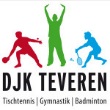 TT-Vereinsmeisterschaften 2019der Jugend
Schüler A - Klasse und Schüler B - KlasseEinzel und Doppelam Samstag, den 25.05.2019ab 12:00 UhrBemerkung: Trainer Richard Stüllgens legt für jeden jugendlichen Mitspieler die Klasseneinteilung nach TTR - Wertung am Spieltag fest.------------------------------------------------------------------------------------------